  TAAHHÜT	Afşin Ticaret ve Sanayi Odası (‘‘Kurum’) tarafından, 6698 Sayılı Kişisel Verilerin Korunması Kanunu’nun (“KVK Kanunu”) ilgili hükümlerine uygun olarak bilginize sunulan Kişisel Verilerin Korunması Kanunu Kapsamında Genel Aydınlatma Metni ve Kurum Kişisel Verilerin Korunması ve İşlenmesi Yönetmeliği çerçevesinde,Kişisel verilerinin veri sorumlusu sıfatıyla kurum veya gerekli güvenlik tedbirlerini aldırmak suretiyle yetkilendirdiği veri işleyenler tarafından; kurumun üyelerine sunmuş olduğu hizmetleri en iyi koşullar altında sağlayabilmesi, hizmetlerin güvenilir ve kesintisiz bir şekilde verilebilmesi, üye memnuniyetinin en üst seviyeye çıkarılması, ödemelerin yapılması, mezkûr hizmetlere ilişkin çeşitli işlemlerin yerine getirilmesi, operasyonların yürütülmesi ve geliştirilmesi, üyelerimizin faaliyetlerimizden, eğitim programlarımızdan, toplantılarımızdan ve sair hizmetlerden haberdar edilmesi ve üyelerimize akdedilen sözleşmelerin gereklerinin yerine getirilmesi amaçlarıyla doğrudan veya dolaylı olarak ilgili olan kimlik bilgilerinin, adres bilgilerinin, iletişim bilgilerinin ve sair kişisel verilerin; başta mevzuatta öngörülen veya işlendikleri amaç için gerekli olan süre kadar muhafaza edilme ilkesi olmak üzere 6698 Sayılı Kişisel Verilerin Korunması Kanunu’nun (“KVK Kanunu”) 4. maddesinde ifade edilen genel ilkelere uygun şekilde işlenebileceğini; elde edilebileceğini, kaydedilebileceğini, işlenme amacıyla uygun süre zarfında fiziksel veya elektronik ortamda güvenli bir şekilde depolanabileceğini, muhafaza edilebileceğini, değiştirilebileceğini, yeniden düzenlenebileceğini, mevzuata uygun biçimde açıklanabileceğini ve aktarılabileceğini, devralınabileceğini, sınıflandırılabileceğini, işlenebileceğini ya da verilerin kullanılmasının engellenebileceğini; yukarıda belirtilen hususlarla ilgili olarak kurum tarafından bilgilendirildiğimi ve KVK Kanunu çerçevesinde açık rızam bulunduğunu kabul, beyan ve taahhüt ederim.İşbu kişisel verilerimin, yukarıda belirtilen amaçlarla bağlı kalmak kaydıyla, kurum tarafından; kurum çalışanlarına, görevlilerine, kanunen yetkili kamu kurum ve kuruluşlarına, faaliyetlerini yürütebilmek amacıyla, hukuki zorunluluklar ve yasal sınırlamalar çerçevesinde bağımsız denetim şirketlerine, anket şirketlerine, tarafıma verilecek hizmetlerin ve/veya faaliyetlerin yürütülmesi için Kurumun hizmet aldığı veya birlikte çalıştığı iş ortaklarına ve hizmet sağlayıcılarına aktarılabileceğini ve bu hususta açık rızam olduğunu kabul ve beyan ederim.Bununla birlikte, KVK Kanunu’nun 11.maddesi ve ilgili mevzuat uyarınca; kuruma başvurarak kendimle ilgili; kişisel veri işlenip işlenmediğini öğrenme, kişisel verilerim işlenmişse buna ilişkin bilgi talep etme, kişisel verilerimin işlenme amacını ve bunların amacına uygun kullanılıp kullanılmadığını öğrenme, yurt içinde veya yurt dışında kişisel verilerin aktarıldığı üçüncü kişileri bilme, kişisel verilerin eksik veya yanlış işlenmiş olması hâlinde bunların düzeltilmesini isteme, işbu verilerin işlenmesini gerektiren sebeplerin ortadan kalkması hâlinde kişisel verilerimin silinmesini veya yok edilmesini isteme, bu düzeltme ve silinme taleplerinin kişisel verilerin aktarıldığı üçüncü kişilere bildirilmesini isteme, işlenen verilerin münhasıran otomatik sistemler vasıtasıyla analiz edilmesi suretiyle kendi aleyhime bir sonucun ortaya çıkmasına itiraz etme, kişisel verilerimin kanuna aykırı olarak işlenmesi sebebiyle zarara uğraması hâlinde zararın giderilmesini talep etme haklarımın olduğunu ve bu hakları kullanmak için kimliğimi tespit edici gerekli bilgiler ile kullanmayı talep ettiğim hakkıma yönelik açıklamaları da içeren talebimi https://afsintso.org.tr/ adresindeki formu doldurarak ve formun imzalı bir nüshasını Beyceğiz Mahallesi Köşoğlu Caddesi Numara 11 Afşin/ Kahramanmaraş adresinde bulunan Afşin Ticaret ve Sanayi Odası’na kimliğimi tespit edici belgeler ile bizzat elden iletme yahut noter kanalıyla veya KVK Kanunu’nda belirtilen diğer yöntemler ile iletme hakkına sahip olduğumu kabul ediyorum.  ÜYELERİN İŞLENEN KİŞİSEL VERİLERİ	  KİŞİSEL VERİLERİN AKTARILMASI	“Kişisel Verilerin Korunması Kanunu” Madde 8’e göre, kişisel verileriniz, ilgili kişinin açık rızası olmaksızın üçüncü kişilere aktarılamaz.Kişisel veriler; kişisel veri sahibinin açık rızası aranmaksızın işlenebildiği hallerde açık rıza aranmaksızın üçüncü kişilere de aktarılabilir. Aynı şekilde yeterli önlemler alınmak kaydıyla, kişiler veya yetkili kurum ve kuruluşlar tarafından ilgilinin açık rızası aranmaksızın aktarılabilir.Kişisel verilerin aktarılmasına ilişkin diğer kanunlarda yer alan hükümler saklıdır.Kişisel verileriniz “Üyelere Ait Kişisel Verilerin İşlenme Amaçları” başlığında tanımlanan amaçların yerine getirilmesi kapsamında;Bağlı bulunduğumuz Türkiye Odalar ve Borsalar Birliğine, Türkiye Odalar ve Borsalar Birliğine bağlı diğer oda ve borsalara, Bağlı ortaklıklarımıza ve/veya doğrudan/dolaylı yurtiçi/yurt dışı iştiraklerimize;Afşin Ticaret ve Sanayi Odası olarak faaliyetlerimizi yürütmek üzere sözleşme ile hizmet aldığımız, işbirliği yaptığımız, her türlü kişisel verilerin muhafazası, yetkisiz erişimlerin önlenmesi ve hukuka aykırı olarak işlenmelerinin önlenmesi gibi kurum güvenliği tedbirlerinin alınmasında bizimle müşterek ve müteselsil sorumlu olan, yurtiçi/yurt dışı kuruluşlar ve tedarikçilerimize;“Kişisel Verilerin Korunması Kanunu”nun 8. ve 9. maddelerinde belirtilen kişisel veri işleme şartları ve amaçları ile sınırlı olarak aktarılabilir.  AÇIK RIZA BEYANI	İşbu Açık Rıza Beyanını okuduğumu ve “6698 sayılı Kişisel Verilerin Korunması Kanunu” kapsamında, kişisel verilerimin Afşin Ticaret ve Sanayi Odası ve tüm iştirakleri tarafından yasadaki esaslar çerçevesinde toplanmasına, kaydedilmesine, işlenmesine, saklanmasına, yasa ve mevzuat gereklilikleri doğrultusunda üçüncü kişilere aktarılmasına peşinen izin verdiğimi kabul, beyan ve taahhüt ederim.Ayrıca, kurum ile paylaşmış olduğum kişisel verilerin doğru ve güncel olduğunu; işbu bilgilerde değişiklik olması halinde değişiklikleri kuruma bildireceğimi kabul ve beyan ederim.Afşin Ticaret ve Sanayi Odası ve tüm iştirakleri tarafından “Kişisel Verilerin Korunması Kanunu” kapsamında hazırlanmış olan Aydınlatma Metnini ve haklarımı okudum ve kabul ediyorum.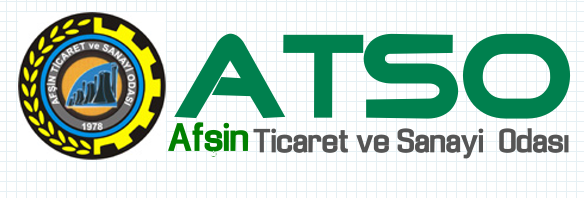 DOKÜMAN KODUYAYIN TARİHİREVİZYON TARİHİREVİZYON NOAÇIK RIZA BEYAN FORMUAÇIK RIZA BEYAN FORMUVeri KategorisiSaklama ve İmha SüresiKimlikSüresizİletişimSüresizHukuki İşlemSüresizMüşteri İşlemSüresizFiziksel Mekan Güvenliği1ayDOKÜMAN KODUYAYIN TARİHİREVİZYON TARİHİREVİZYON NOAÇIK RIZA BEYAN FORMUAÇIK RIZA BEYAN FORMUİşlem GüvenliğiSüresizFinansSüresizMesleki DeneyimSüresizGörsel Ve İşitsel KayıtlarSüresiz1Acil Durum Yönetimi Süreçlerinin Yürütülmesi2Bilgi Güvenliği Süreçlerinin Yürütülmesi3Denetim / Etik Faaliyetlerinin Yürütülmesi4Eğitim Faaliyetlerinin Yürütülmesi5Faaliyetlerin Mevzuata Uygun Yürütülmesi6Finans Ve Muhasebe İşlerinin Yürütülmesi7Fiziksel Mekan Güvenliğinin Temini8Hukuk İşlerinin Takibi Ve Yürütülmesi9İç Denetim/ Soruşturma / İstihbarat Faaliyetlerinin Yürütülmesi10İletişim Faaliyetlerinin Yürütülmesi11İnsan Kaynakları Süreçlerinin Planlanması12İş Faaliyetlerinin Yürütülmesi / Denetimi13İş Sağlığı / Güvenliği Faaliyetlerinin Yürütülmesi14İş Süreçlerinin İyileştirilmesine Yönelik Önerilerin Alınması Ve Değerlendirilmesi15İş Sürekliliğinin Sağlanması Faaliyetlerinin Yürütülmesi16Mal / Hizmet Satın Alım Süreçlerinin Yürütülmesi17Müşteri Memnuniyetine Yönelik Aktivitelerin Yürütülmesi18Organizasyon Ve Etkinlik Yönetimi19Reklam / Kampanya / Promosyon Süreçlerinin Yürütülmesi20Risk Yönetimi Süreçlerinin Yürütülmesi21Saklama Ve Arşiv Faaliyetlerinin Yürütülmesi22Sosyal Sorumluluk Ve Sivil Toplum Aktivitelerinin Yürütülmesi23Sözleşme Süreçlerinin Yürütülmesi24Sponsorluk Faaliyetlerinin Yürütülmesi25Stratejik Planlama Faaliyetlerinin Yürütülmesi26Talep / Şikayetlerin Takibi27Taşınır Mal Ve Kaynakların Güvenliğinin Temini28Tedarik Zinciri Yönetimi Süreçlerinin Yürütülmesi29Ücret Politikasının Yürütülmesi30Ürün / Hizmetlerin Pazarlama Süreçlerinin Yürütülmesi31Veri Sorumlusu Operasyonlarının Güvenliğinin Temini32Yetkili Kişi, Kurum Ve Kuruluşlara Bilgi Verilmesi33Ziyaretçi Kayıtlarının Oluşturulması Ve TakibiDOKÜMAN KODUYAYIN TARİHİREVİZYON TARİHİREVİZYON NOAÇIK RIZA BEYAN FORMUAÇIK RIZA BEYAN FORMUKİŞİSEL VERİLERİNİZİN İŞLENMESİNE YÖNELİK TERCİHİNİZİ BELİRTİNİZ.KİŞİSEL VERİLERİNİZİN İŞLENMESİNE YÖNELİK TERCİHİNİZİ BELİRTİNİZ.KİŞİSEL VERİLERİNİZİN İŞLENMESİNE YÖNELİK TERCİHİNİZİ BELİRTİNİZ.KİŞİSEL VERİLERİNİZİN İŞLENMESİNE YÖNELİK TERCİHİNİZİ BELİRTİNİZ.KİŞİSEL VERİLERİNİZİN İŞLENMESİNE YÖNELİK TERCİHİNİZİ BELİRTİNİZ.KİŞİSEL VERİLERİNİZİN İŞLENMESİNE YÖNELİK TERCİHİNİZİ BELİRTİNİZ.RIZAM VARDIRRIZAM YOKTURTARİHADI-SOYADIKAŞE/İMZAAÇIK RIZA BEYANINI ALAN PERSONELAÇIK RIZA BEYANINI ALAN PERSONELAÇIK RIZA BEYANINI ALAN PERSONELAÇIK RIZA BEYANINI ALAN PERSONELAÇIK RIZA BEYANINI ALAN PERSONELAÇIK RIZA BEYANINI ALAN PERSONELADI-SOYADIKAŞE/İMZA